385438, а.Ходзь, ул. Краснооктябрьская, 104, Ходзинское сельское поселение, Республика Адыгеятел.факс: 8(87770) 9-67-40E-mail: Xodzinskoe@mail.ru; сайт:  adm-hodz.ruРЕШЕНИЕСОВЕТА НАРОДНЫХ ДЕПУТАТОВмуниципального образования «Ходзинское сельское поселение»«23» июня 2023 года		                       №21                                                 а. Ходзь«О внесении изменений и дополнений в Решение Совета народных депутатов муниципального образования «Ходзинское сельское поселение»от 24 сентября 2021 года № 105  «Об утверждении Положения о муниципальном контроле в сфере благоустройства»    В соответствии с главой 9 Федерального закона от 31.07.2020 № 248-ФЗ «О государственном контроле (надзоре) и муниципальном контроле в Российской Федерации», руководствуясь  Уставом муниципального образования «Ходзинское сельское поселение»,  Совет народных депутатов муниципального образования «Ходзинское сельское поселение»                                                         РЕШИЛ: 1. Внести следующие изменения и дополнения в Решение Совета народных депутатов муниципального образования «Ходзинское сельское поселение» от 24.09.2021 года № 105 «Об утверждении Положения о муниципальном контроле в сфере благоустройства»:1.1. Статью 1. «Общие положения» дополнить частью 1.8 следующего содержания:«1.8. Учет объектов контроля осуществляется посредством создания:- единого реестра контрольных мероприятий; - информационной системы (подсистемы государственной информационной системы)  досудебного обжалования;-иных государственных и муниципальных информационных систем путем  межведомственного информационного взаимодействия.Контрольным органом в соответствии с частью 2 статьи 16 , частью 5 статьи 17 и ч. 5 ст. 19 Федерального закона от 31 июля 2020 г. № 248-ФЗ «О государственном контроле (надзоре) и муниципальном контроле в Российской Федерации» (далее – Федеральный закон № 248-ФЗ) ведется учет объектов контроля с использованием информационной системы.1.8.1. Информация, которая не внесена в единый реестр контрольных (надзорных) мероприятий и в отношении которой предусмотрена обязательность такого внесения, не может использоваться в целях принятия решений при осуществлении муниципального контроля, за исключением случаев неработоспособности единого реестра контрольных (надзорных) мероприятий, зафиксированных оператором реестра.»;1.2. В статье 3 «Управление рисками причинения вреда (ущерба) охраняемым законом ценностям при осуществлении контроля» часть 3.1. изложить в новой редакции:«3.1. При осуществлении муниципального контроля в сфере благоустройства система оценки и управления рисками не применяется.»;    1.3. В статье 5 «Осуществление муниципального контроля» часть 5.2. дополнить пунктом 5.2.1.следующего содержания: «5.2.1. Внеплановая выездная проверка может проводиться только по согласованию с органами прокуратуры, за исключением случаев ее проведения в соответствии с пунктами 3-6 части 1, частью 3 статьи 57 и частью 12 статьи 66 Федерального закона № 248-ФЗ.».Настоящее Решение  обнародовать на информационном стенде в администрации           поселения  и разместить  на  официальном сайте администрации в сети  Интернет  по     адресу:  //adm-hodz.ru//Настоящее Решение вступает в силу со дня его   обнародования. Председатель Совета народных депутатовмуниципального образования «Ходзинское сельское поселение»                                          М.Д.ТерчуковаГлава МО«Ходзинское сельское поселение»                                  Р.М.ТлостнаковРЕСПУБЛИКА АДЫГЕЯМУНИЦИПАЛЬНОЕ ОБРАЗОВАНИЕ«ХОДЗИНСКОЕ СЕЛЬСКОЕ ПОСЕЛЕНИЕ»385438 а. Ходзь,ул. Краснооктябрьская , 104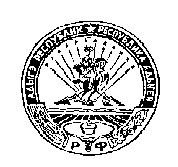 АДЫГЭ РЕСПУБЛИКМУНИЦИПАЛЬНЭ ГЪЭПСЫКIЭ ЗИIЭ  «ФЭДЗ КЪОДЖЭ ПСЭУПI»385438 къ. Фэдз,Краснооктябрьска иур №104